Tutorial: LabVIEW Basics 	Name _______Luke Fickenworth______Start LabView for Education 2010. On the bottom of the “Getting Started” screen, there is a “Teach Me” link. Click there a “Basic LabView” tutorial. Be sure to save your *.VI files for each tutorial and project!!1)Pythagorean Theorem SQRT(a2 + b2) =c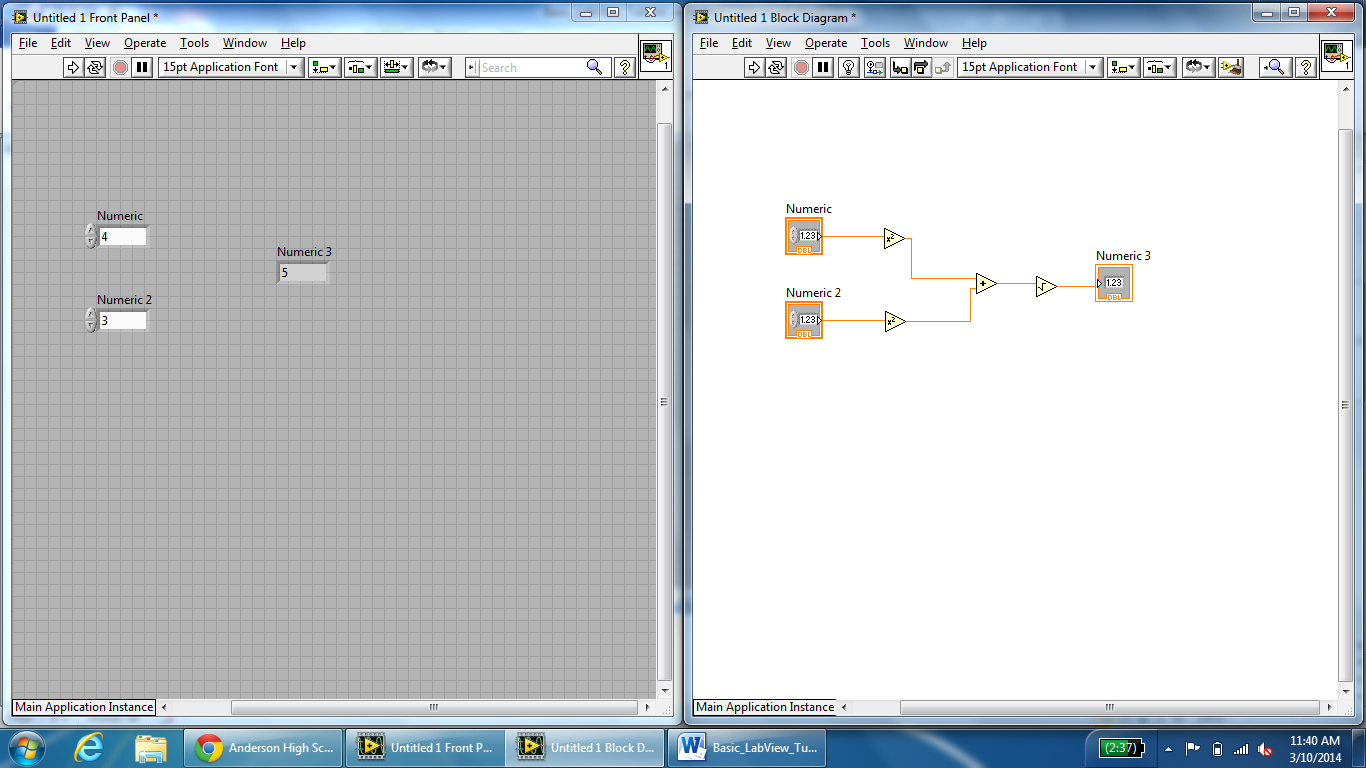 2) Your First LabVIEW ProgramResult= ( Numeric1+Numeric2) X (Numeric3-Numeric4)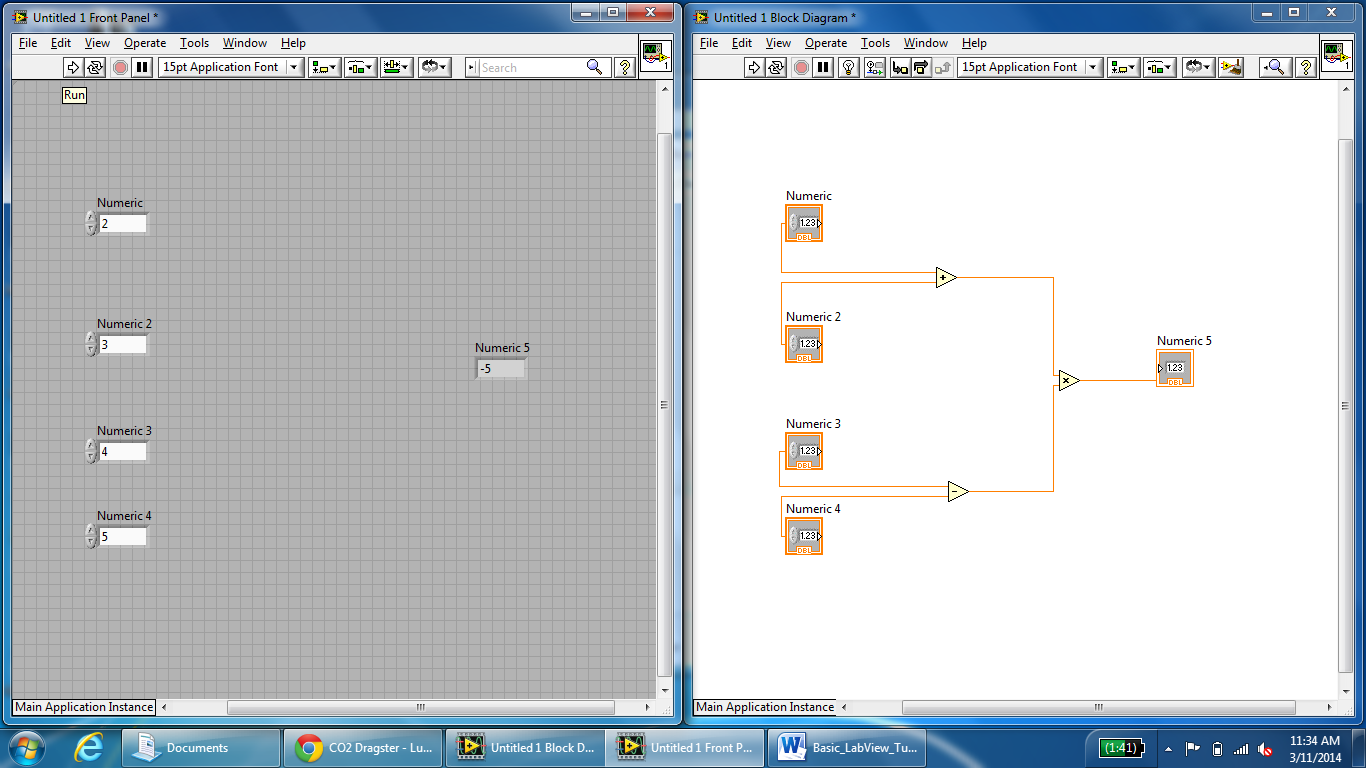 3) Your Second LabVIEW ProgramY= (4x2 – 5)/(x-2)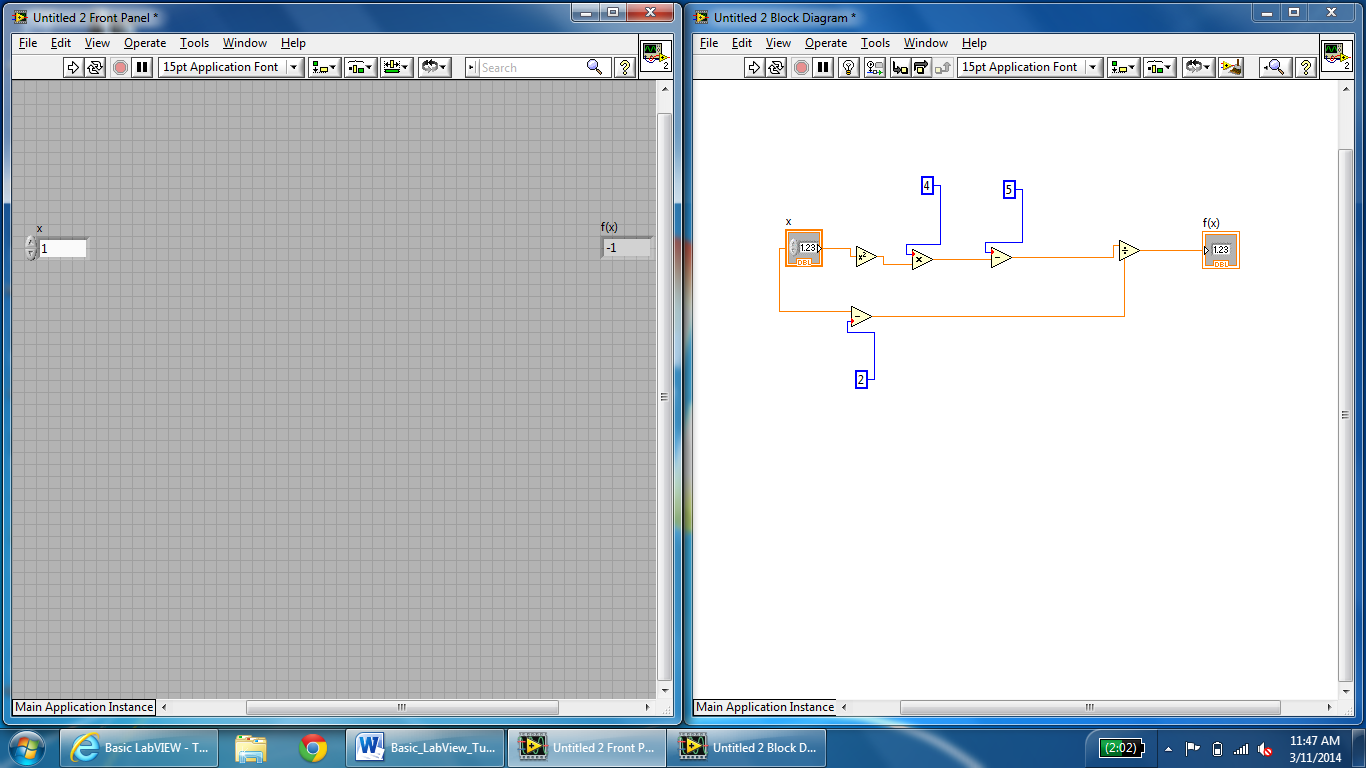 4) Monthly Loan Calculator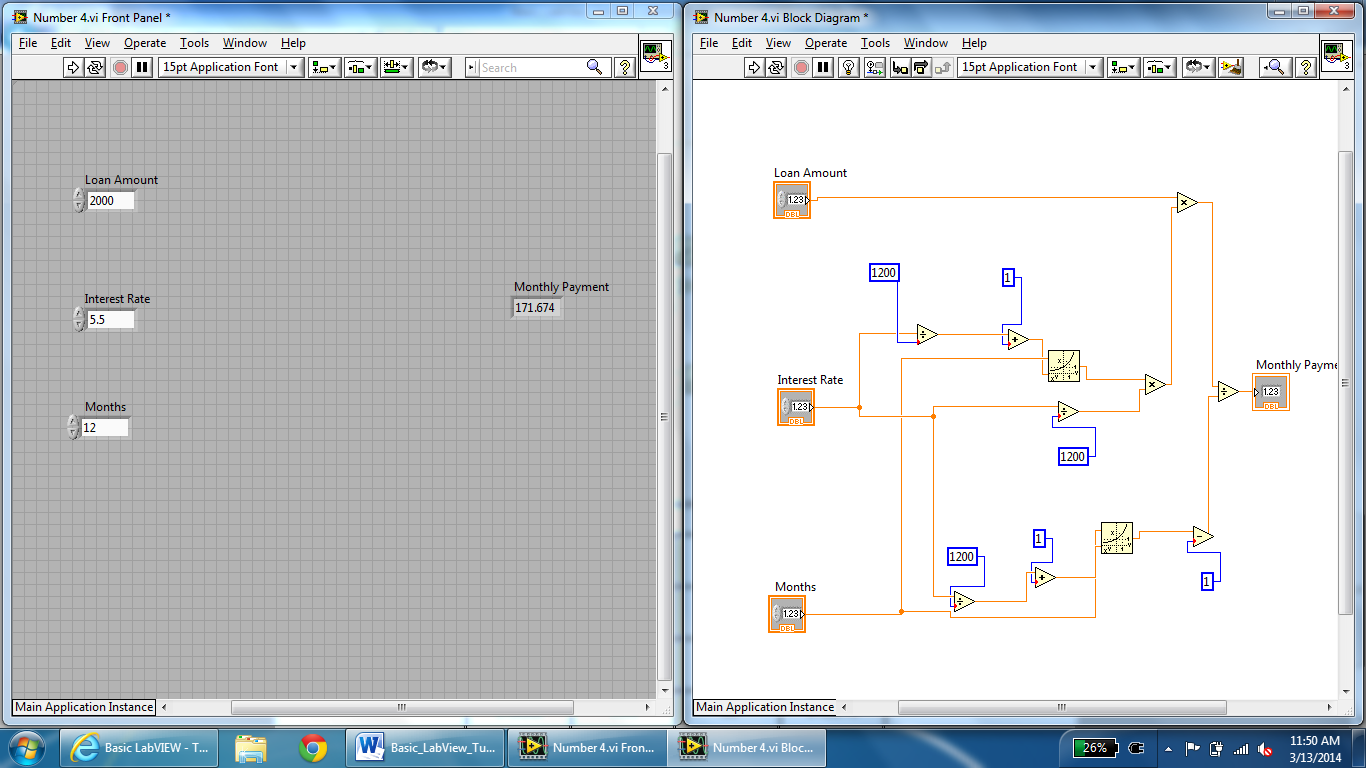 5) Case Structures	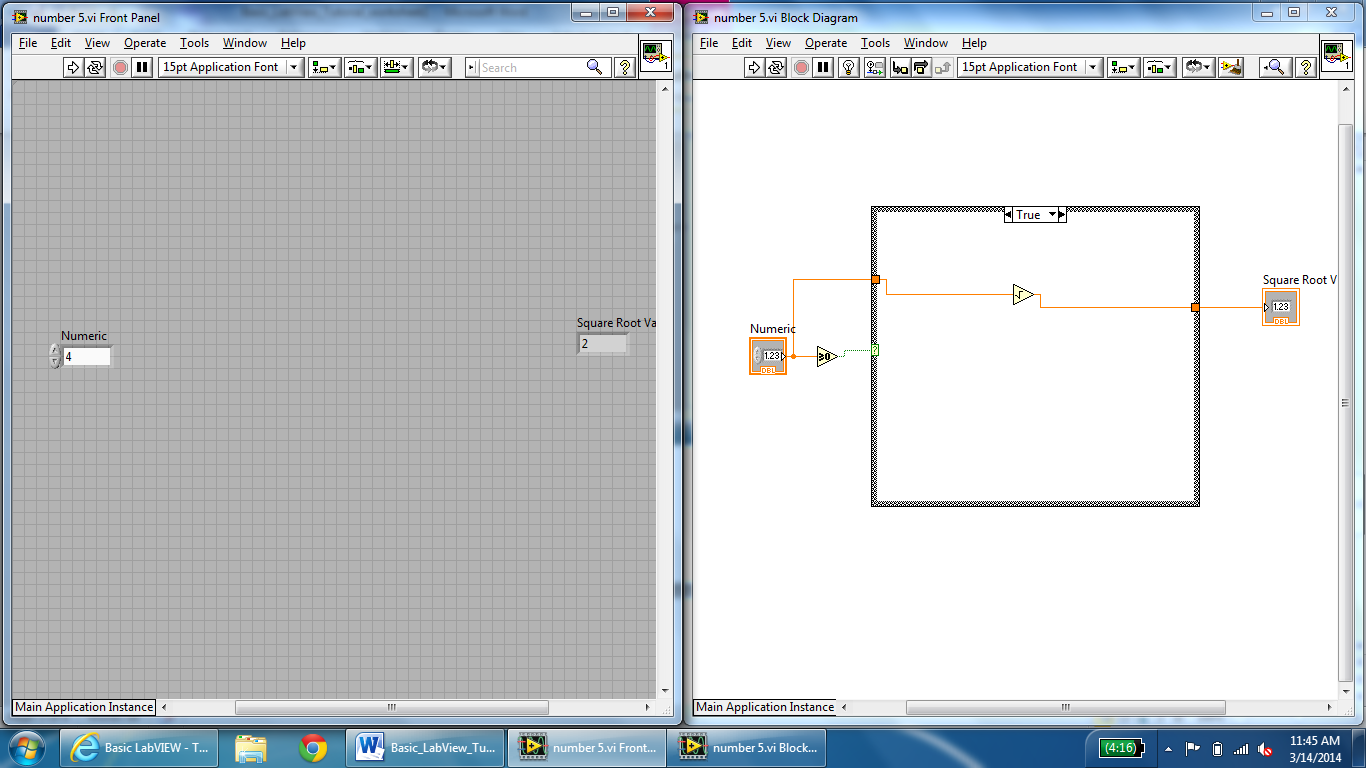 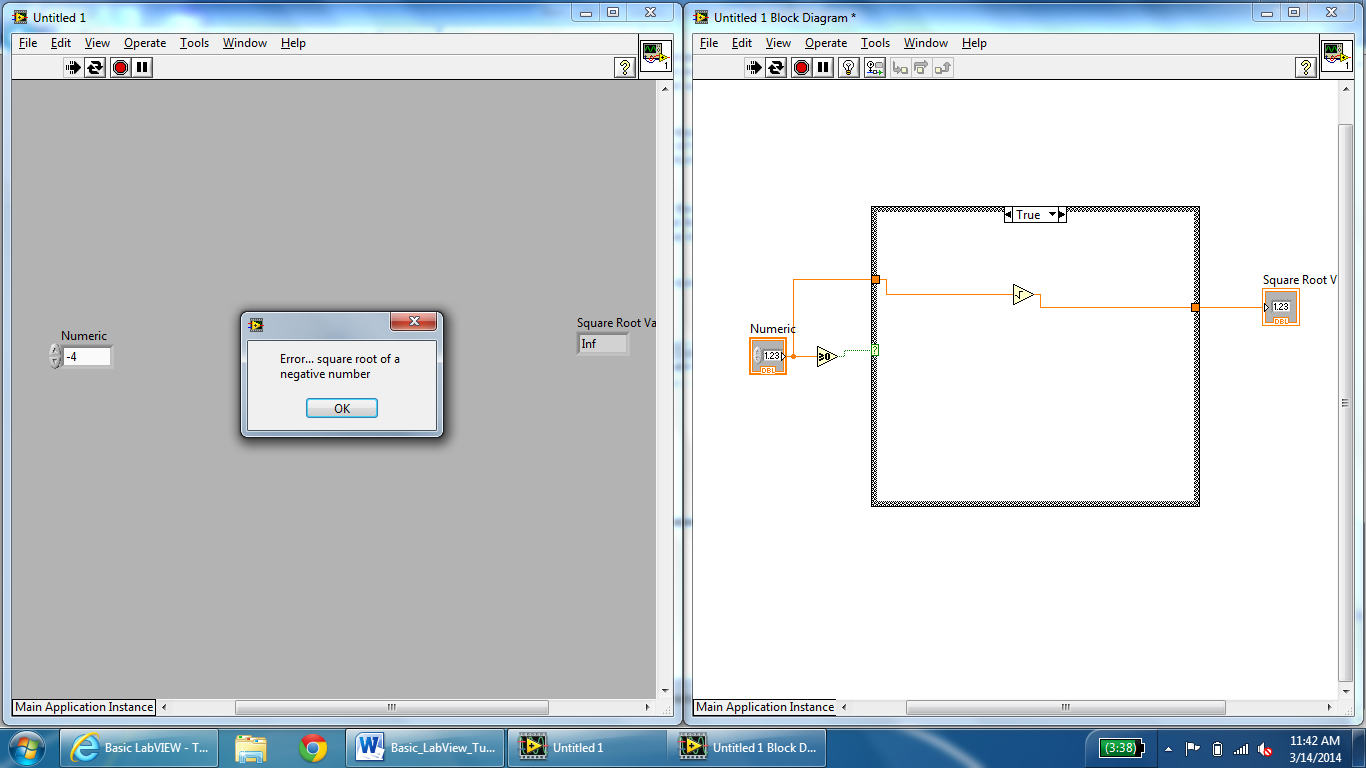 6) LabVIEW While Loops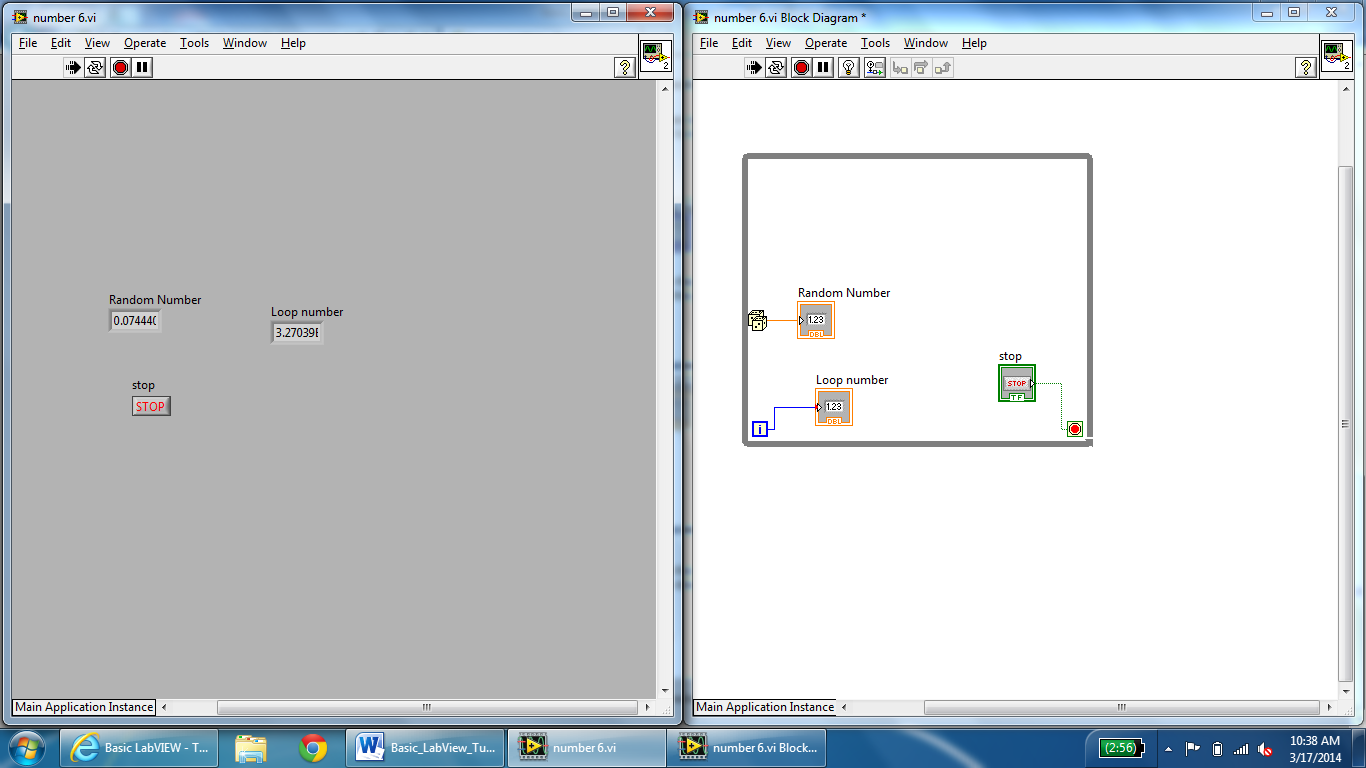 7) For Loops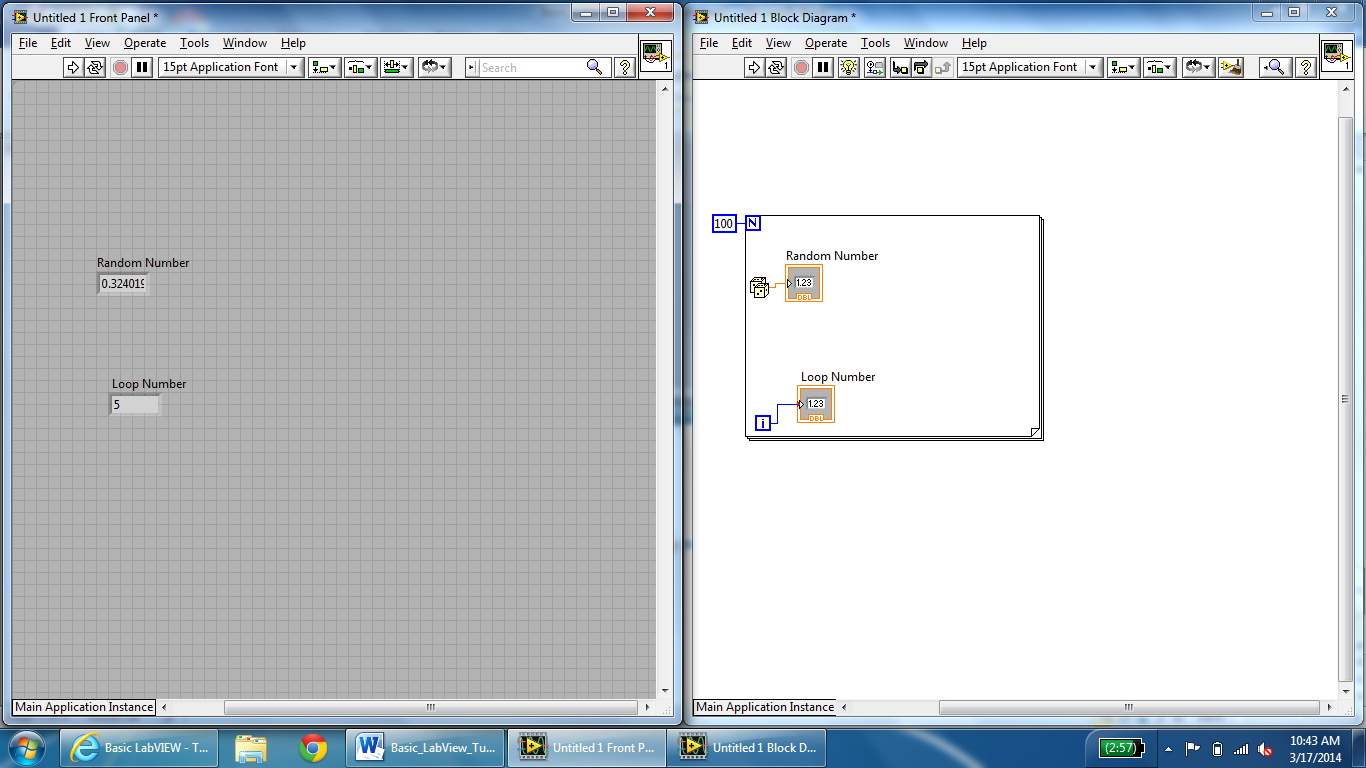 8) Shift Registers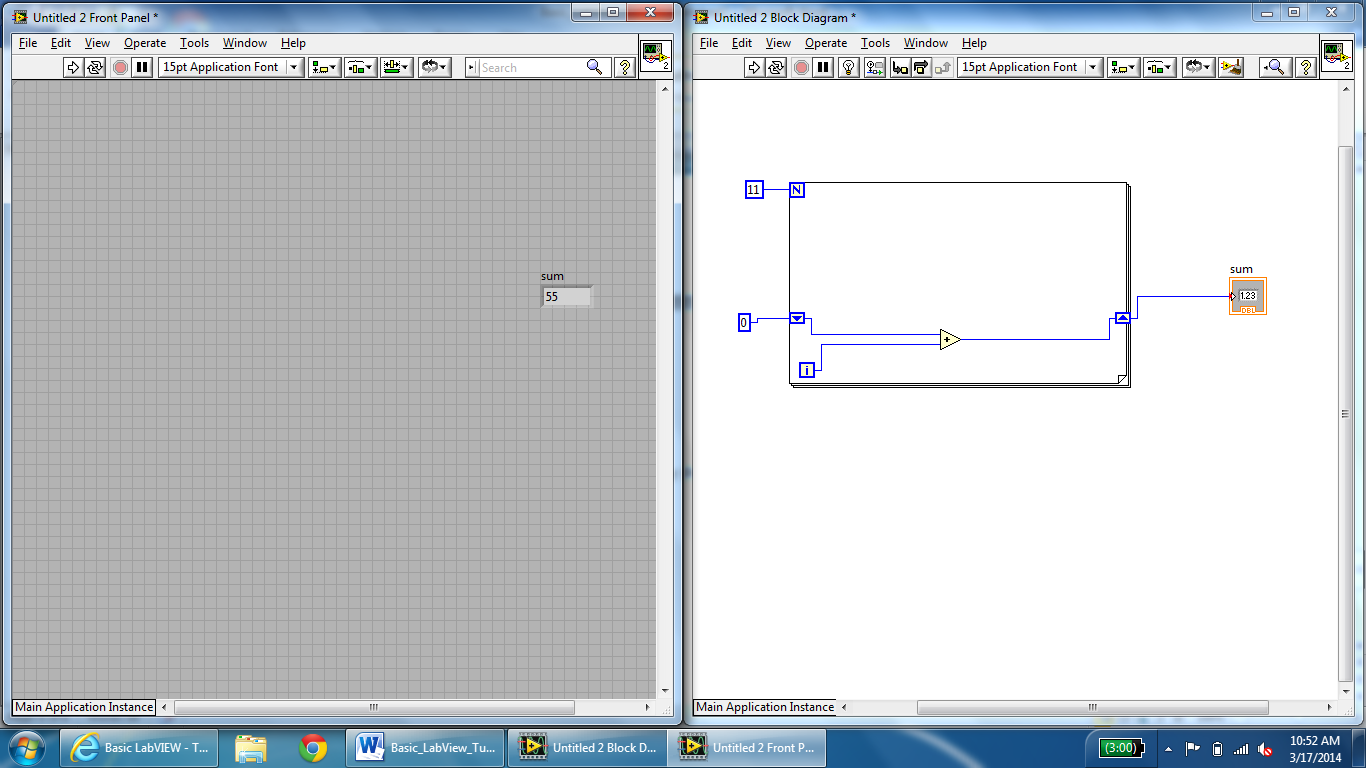 9) Square Root Calculator Project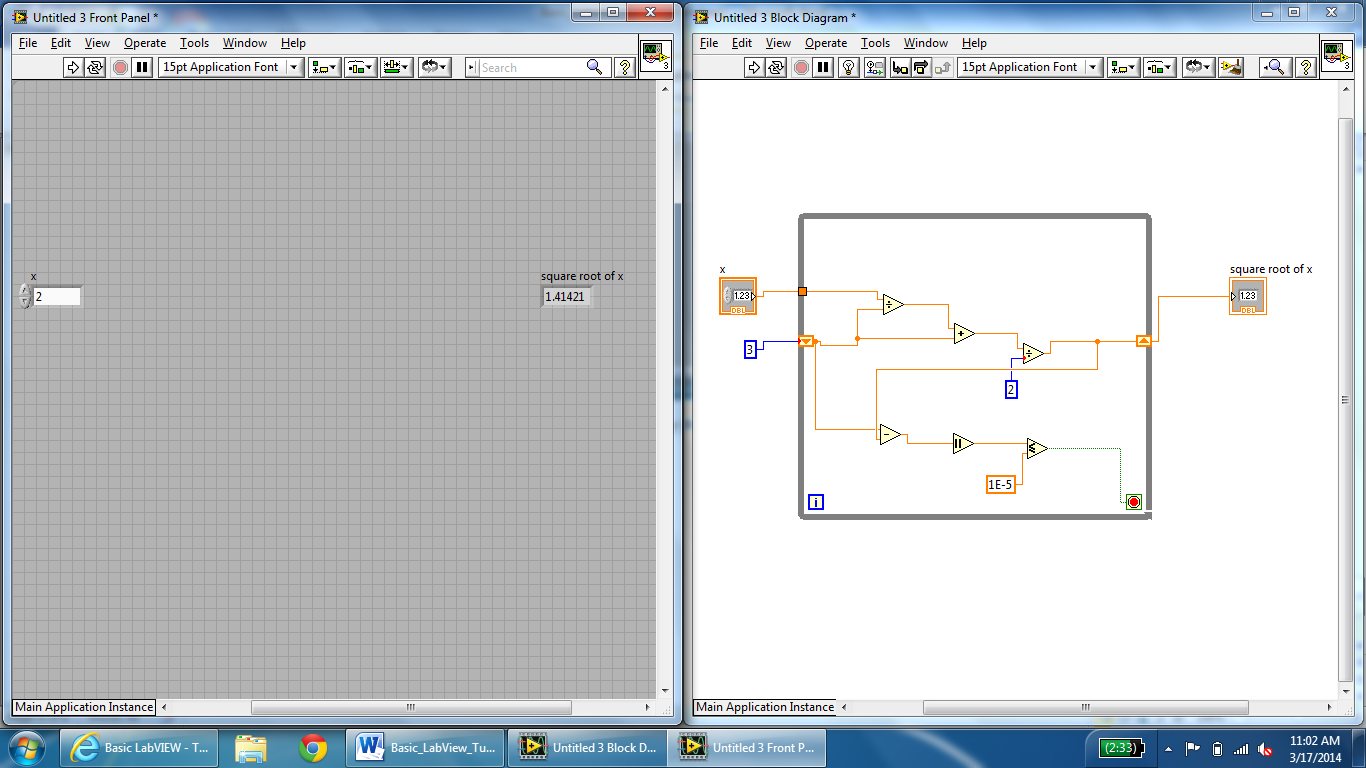 